ArsalanC/o-Mobile: +971505891826E-mail: arsalan.376551@2freemail.com Personal Profile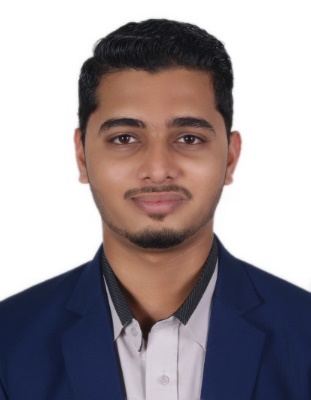 DOB: August 26, 1995Languages: Fluent in English and HindiNationality: Pakistan.DOB: August 26, 1995Languages: Fluent in English and HindiNationality: Pakistan.Career ObjectiveSeeking a position in an environment that offers challenges, to enhance my career and that offers me opportunities, which will help me and the company's advancements, efficiently and productively.Seeking a position in an environment that offers challenges, to enhance my career and that offers me opportunities, which will help me and the company's advancements, efficiently and productively.Experience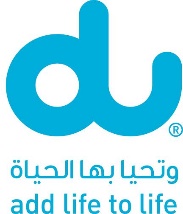 FEB 2017 – Present         Sales ExecutiveDU Emirates Integrated Telecommunications Company, Dubai, U.A.E.Listen to customer requirements and present appropriately to make a sale.Made 100+ outbound calls per day to prospective customers.Maintain and develop relationships with existing customers in person and via telephone calls and emails.Challenge any objections with a view to getting the customer to buyNegotiate the terms of an agreement and close sales.Advise on forthcoming product developments and discuss special promotionsBuilt immediate rapport with clients through friendly and engaging attitude. JAN 2016-DEC 2016 Advertising & Sales Operations   C.N.B.C Television, Karachi Pakistan.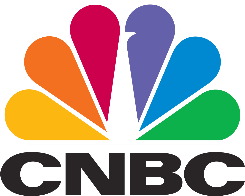 Experience in Advertising Operations, Sales Operations, Media Planning, Campaign Management.Inbound and outbound calls handling.Focused on achieving continuous improved business performance and experienced in working with cross functional teams across the globe.Excellent reporting product marketing and testing, customer acquisition & engagement programs.Excellent communication skills with internal staff and as well as outside reporters etc.JAN2015-DEC 2015  SalesRepresentative andCashier, Splash, Ocean Mall, Karachi Pakistan. 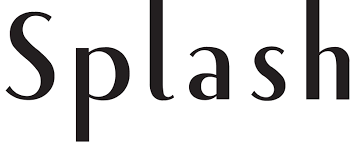 Handling and dealing with day to day customers.Excellent in maintaining relationship with customers and staff.Expert in solving customer’s problems and handling complaints.Handling sales and customer service at the showroom.FEB 2017 – Present         Sales ExecutiveDU Emirates Integrated Telecommunications Company, Dubai, U.A.E.Listen to customer requirements and present appropriately to make a sale.Made 100+ outbound calls per day to prospective customers.Maintain and develop relationships with existing customers in person and via telephone calls and emails.Challenge any objections with a view to getting the customer to buyNegotiate the terms of an agreement and close sales.Advise on forthcoming product developments and discuss special promotionsBuilt immediate rapport with clients through friendly and engaging attitude. JAN 2016-DEC 2016 Advertising & Sales Operations   C.N.B.C Television, Karachi Pakistan.Experience in Advertising Operations, Sales Operations, Media Planning, Campaign Management.Inbound and outbound calls handling.Focused on achieving continuous improved business performance and experienced in working with cross functional teams across the globe.Excellent reporting product marketing and testing, customer acquisition & engagement programs.Excellent communication skills with internal staff and as well as outside reporters etc.JAN2015-DEC 2015  SalesRepresentative andCashier, Splash, Ocean Mall, Karachi Pakistan. Handling and dealing with day to day customers.Excellent in maintaining relationship with customers and staff.Expert in solving customer’s problems and handling complaints.Handling sales and customer service at the showroom.Education2016-2017Government Degree Commerce College,Graduation is inProcess,Karachi Pakistan.2014-2016St. Patrick’s College, Intermediate, Karachi Pakistan.2012-2014St.Paul’s English High School, Matriculation, Karachi                          Pakistan.2016-2017Government Degree Commerce College,Graduation is inProcess,Karachi Pakistan.2014-2016St. Patrick’s College, Intermediate, Karachi Pakistan.2012-2014St.Paul’s English High School, Matriculation, Karachi                          Pakistan.Skills and AchievementsSuccessfully completed computer programming Language [C language]  fromAptech Computer Education Karachi – Pakistan.Excellence over Microsoft Word, Microsoft Excel, PowerPoint, MAC and Research.Excellent time Management skills, Goal Oriented, Responsible, Self-Motivated and Ability to work Under Pressure.A Team Player, Motivator-Sharp Analytical Abilities, Quick Learner, Ability to Build Relationships, Correspondence skills, Strategic Thinker and Trouble-Shooter.Successfully completed computer programming Language [C language]  fromAptech Computer Education Karachi – Pakistan.Excellence over Microsoft Word, Microsoft Excel, PowerPoint, MAC and Research.Excellent time Management skills, Goal Oriented, Responsible, Self-Motivated and Ability to work Under Pressure.A Team Player, Motivator-Sharp Analytical Abilities, Quick Learner, Ability to Build Relationships, Correspondence skills, Strategic Thinker and Trouble-Shooter.InterestsTravelling, Photography, Cricket, Football, Bodybuilding, Puzzles Crosswords, Car Restoration, Socializing and Event Planning.Travelling, Photography, Cricket, Football, Bodybuilding, Puzzles Crosswords, Car Restoration, Socializing and Event Planning.ReferenceCan be gladly furnished upon request.Can be gladly furnished upon request.